Gastrointestinal Consequences of Type 2 Diabetes Mellitus and Impaired Glycemic Homeostasis: A Mendelian Randomization Study		Jie Chen, Shuai Yuan, Tian Fu, Xixian Ruan, Jie Qiao, Xiaoyan Wang, Xue Li, Dipender Gill, Stephen Burgess, Edward L Giovannucci, Susanna C. Larsson		Supplementary Table 1. Information of included studies and consortia	Supplementary Table 2. Summary of the type 2 diabetes and glycemic trait instrument variables used in this studySupplementary Table 3. SNPs used as instrumental variable for type 2 diabetes and glycemic traits 			Supplementary Table 4. Definition of gastrointestinal diseases in the UK Biobank study and the FinnGen consortium 	Supplementary Table 5. False discovery rate adjusted P values for all tested associationsSupplementary Table 6. Sensitivity analyses for the associations of genetic liability to type 2 diabetes with gastrointestinal diseases in FinnGen and UK Biobank		Supplementary Table 7. The associations of genetic liability to type 2 diabetes with gastrointestinal diseases in FinnGen, UK Biobank and other large consortia when excluded BMI-related SNPs from instrumental variants for type 2 diabetesSupplementary Table 8. The associations of genetic liability to type 2 diabetes with gastrointestinal diseases in FinnGen, UK Biobank and other large consortia in multivariable analyses adjusting for body mass index	Supplementary Table 9. The associations of genetic liability to type 2 diabetes with gastrointestinal diseases in FinnGen, UK Biobank after removing SNPs associated with gastrointestinal diseases at the loci significance level or using SNPs from population without UK Biobank participants		Supplementary Table 10. The associations of genetically predicted levels of glycemic traits with gastrointestinal diseases in FinnGen, UK Biobank and other large consortia Supplementary Table 11. Sensitivity analyses for the associations of genetically predicted fasting insulin levels with gastrointestinal diseases in FinnGen and UK Biobank	Supplementary Table 12. Sensitivity analyses for the associations of genetically predicted fasting glucose levels with gastrointestinal diseases in FinnGen and UK Biobank					Supplementary Table 13. Sensitivity analyses for the associations of genetically predicted HbA1c levels with gastrointestinal diseases in FinnGen and UK Biobank	All tables can be obtained in OSF data respiratory: https://osf.io/usvr5/?view_only=f0adc75341db4c4691f333c4db635154Please view the file by clicking the xlsx file.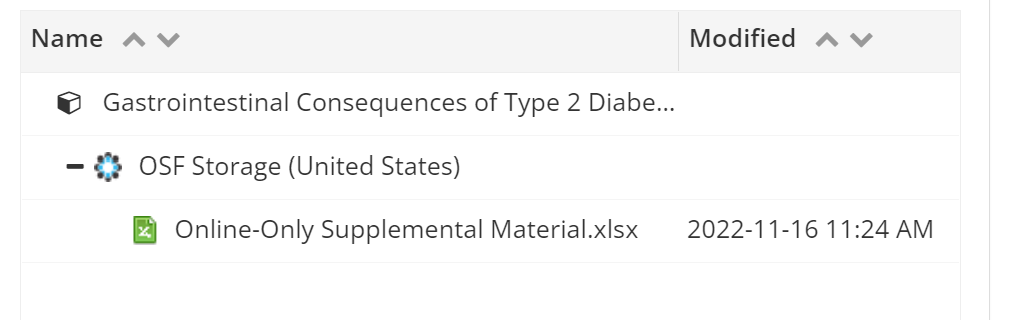 